Задание для самостоятельной работы (дистанционное) по дисциплине «Техническое нормирование» для студентов гр. Т-19-1Задание: Выполнить конспект по теме «Изучение метода наблюдения сварочных операций с помощью хронометража»Срок выполнения – до 22.09.2022г.Время выполнения задания – 4 часаВыполненную работу показать на занятиях. Порядок выполнения задания1.Изучить теоретическую часть темы(см.ниже).2. Выполнить конспект с приведенным примером контроля норм времени, применяя хронометраж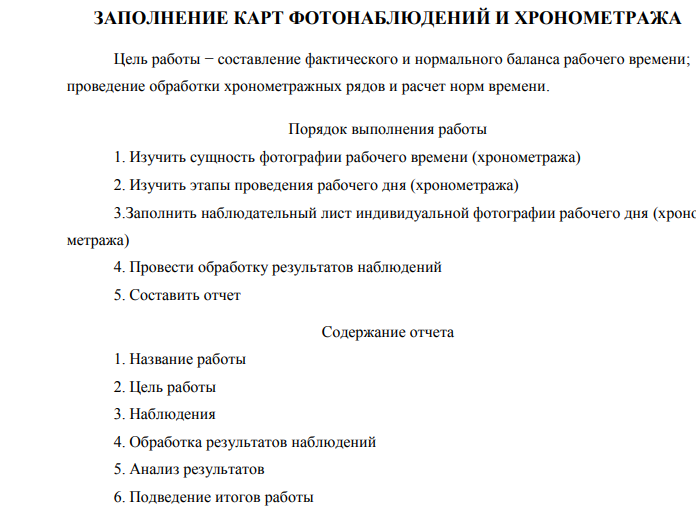 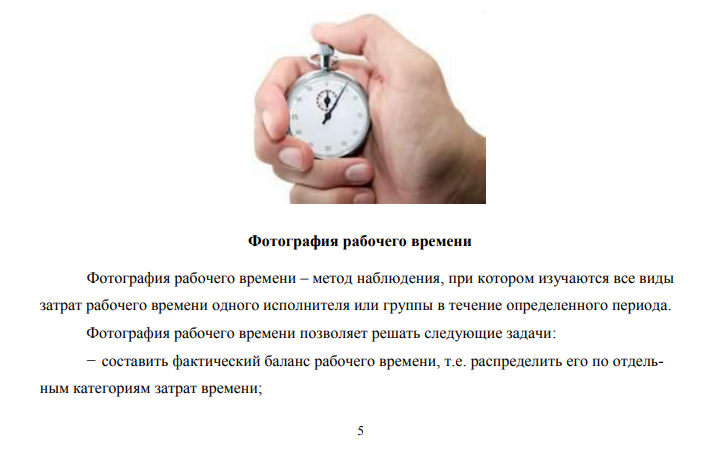 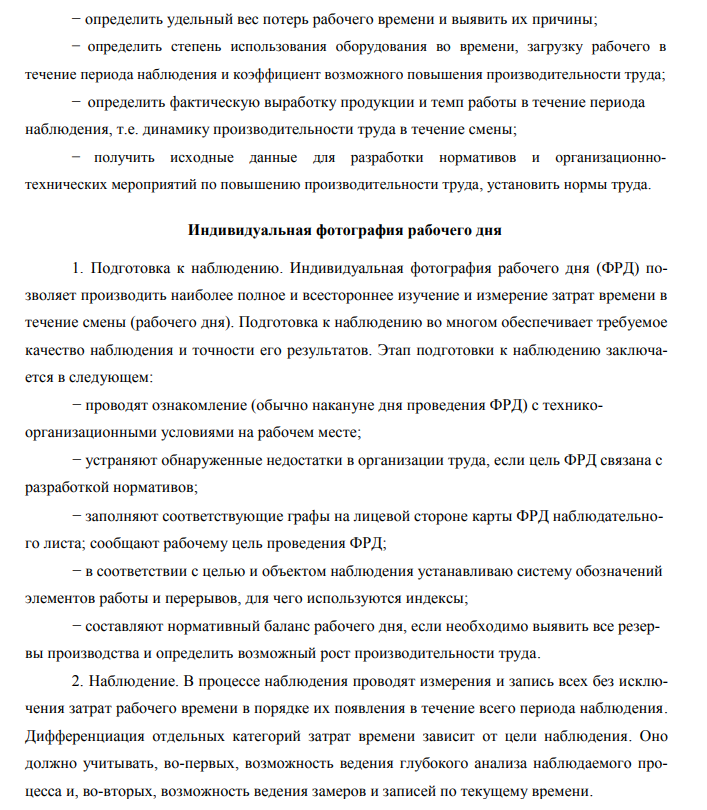 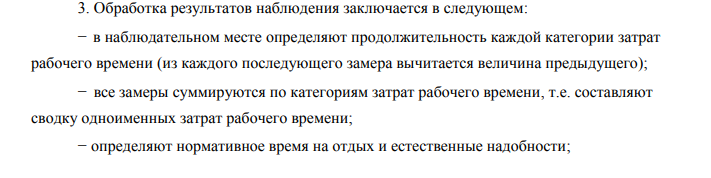 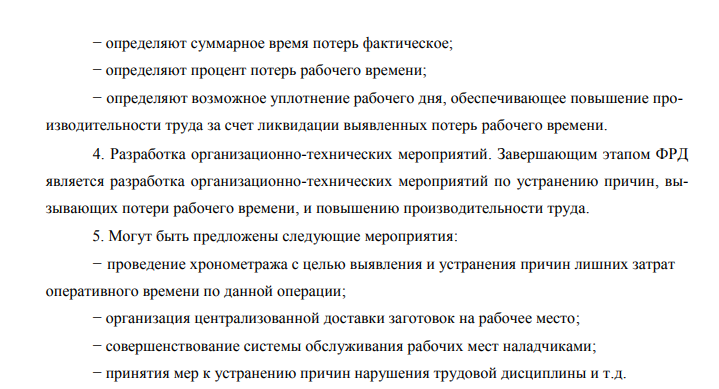 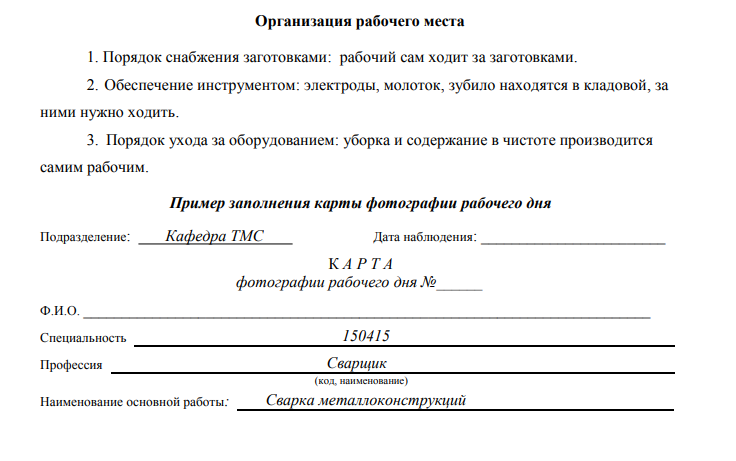 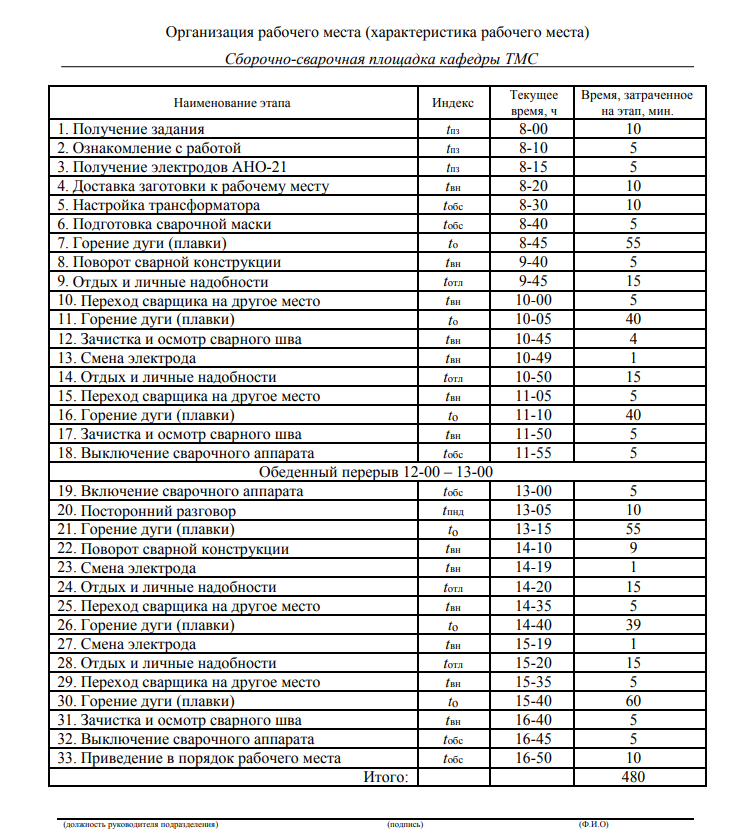 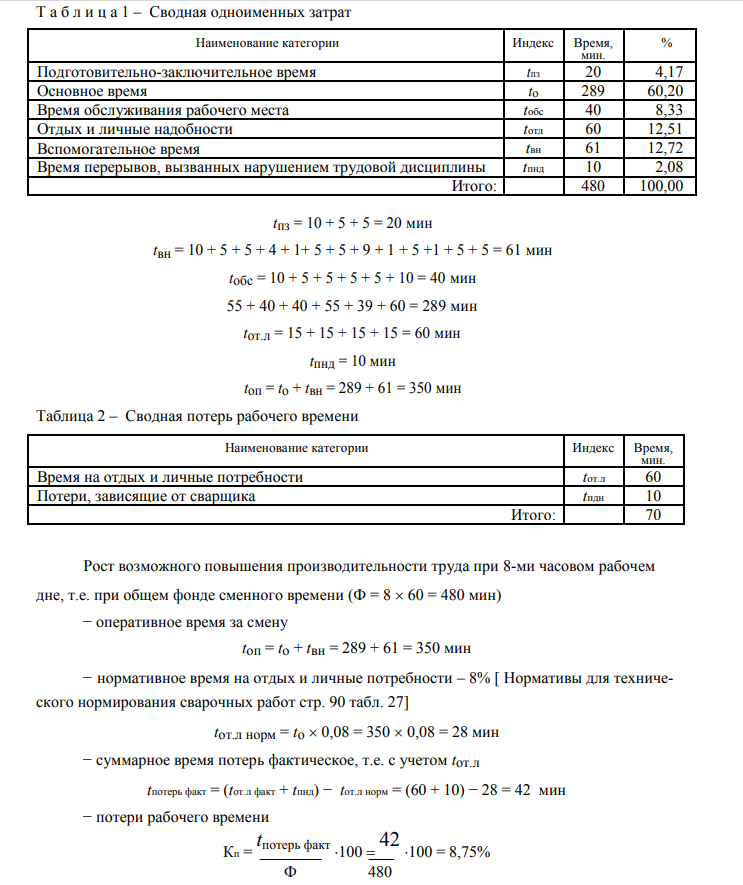 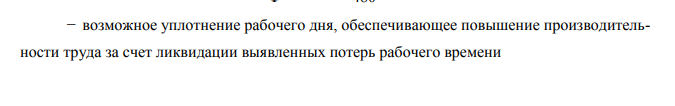 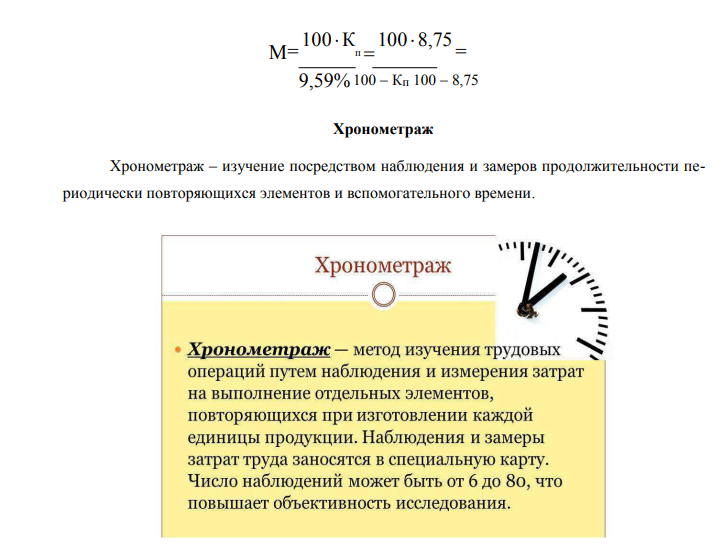 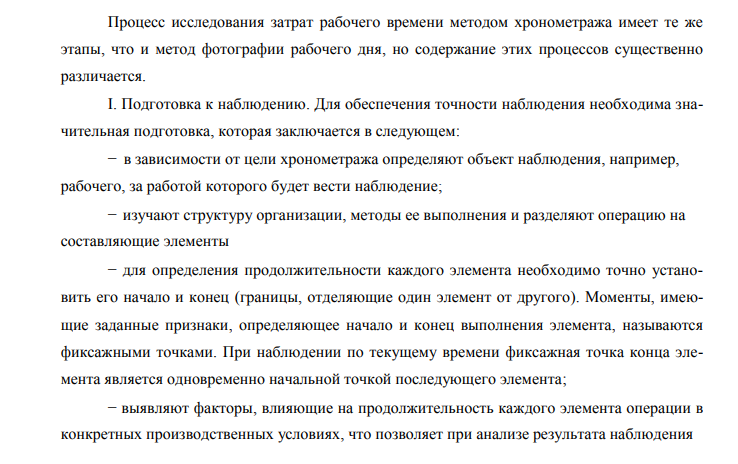 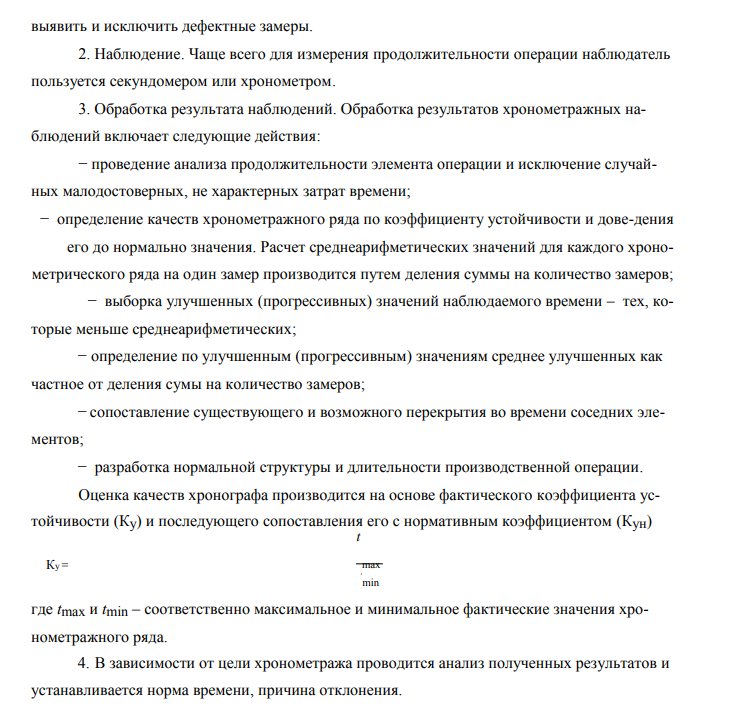 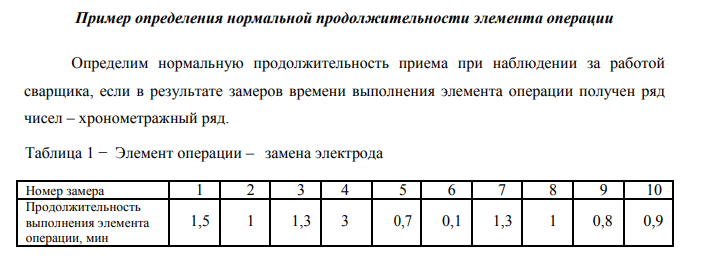 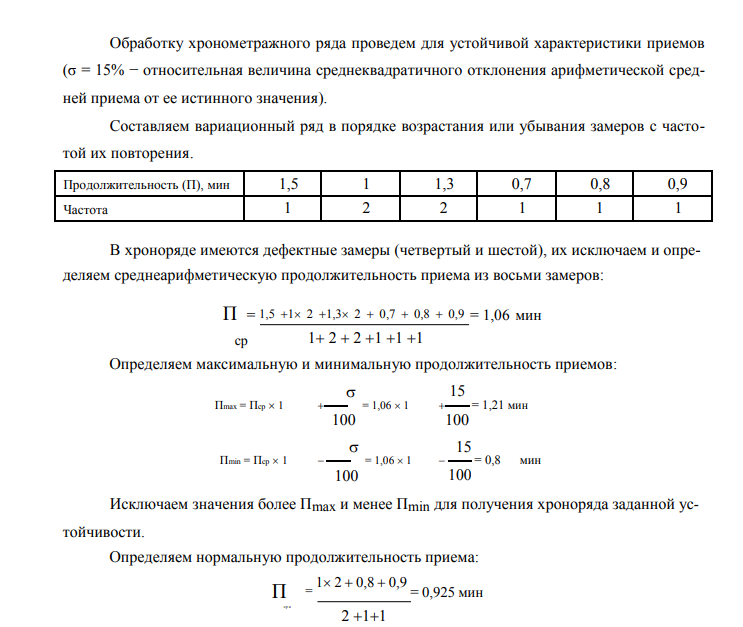 